43rd Annual B.C. Interior Jazz Festival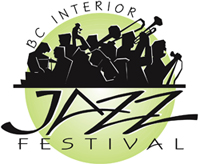 Summary of Important Items The BC Interior Jazz Festival is offering the Combination Choir category again, along with all other vocal categories (Jazz Choir, Vocal Jazz Combo, and Small Vocal Jazz Combo).The BC Interior Jazz Festival has moved away from ranked performance outcomes (1st place, runner-up, etc.) and from publicizing percentile scores given to participating groups. Standards-based awards (Gold, Silver, Bronze, and Participant) will still be granted and invitations to MusicFest Canada will still be issued.Participation in the Showcase Concert on Saturday, April 18th will be determined by the adjudicators. No set maximum number of groups will be invited, and an invited group should not be considered a "winner" of any performance category. Multiple groups from one performance category may be invited.In order to encourage a diverse range of musical perspectives at the festival, no school will have more than one group of any classification (vocal, small vocal combo, combination choir, jazz band, or instrumental combo) invited to the Showcase Concert.Adjudication sessions for Jazz Bands and Vocal Ensembles will be held at the Rotary Centre for the Arts.Instrumental combo performances, adjudications, and all festival workshops will be held at the Rotary Centre for the Arts.We are no longer mailing registration forms. Please download these forms online through the website, print them off, and then mail the completed forms to us with your cheque. Your registration is not considered complete until we receive a cheque and registration form(s), and that a place is not reserved for you if you fax or email your information.   Adjudicators for the 2020 festival will be as follows: Jazz Band: David Restivo, Pat Belliveau, and Joel Gray. Combo: Bernie Addington, Neville Bowman, and Sean Bray. Vocal: Jaclyn Guillou, Kim Kleineberg, and Kinga Heming.The featured performer for the Friday, April 17th Jazz Masters’ Concert is jazz saxophonist Campbell Ryga. Additional concert on Thursday April 16th  at Munin’s.  In order for a group to be placed on the waiting list, full payment must be received – full payment will be returned if a performance opportunity does not become available.  Once registration is closed, registration fees are non-refundable unless a group from the waiting list is able to fill your spot(s). Concert tickets are also non-refundable unless another group is willing to purchase your tickets from you.Individual performers may not replace others on stage during the performance of a selection and no additional performers may enter the stage once a selection has begun.  No professional accompanists are permitted in any class, except for combination choir.Individual competitors may be entered in multiple categories of the festival, but no one group may be entered twice in a given category of performance. For example, if two Jazz bands are entered in one category by the same school, they must contain different membership. If the second group contains all of the members contained by the first group (but with additional members), then that group may not compete in the same category. If a case such as this did arise, the director would be encouraged to enter the stronger of the two groups in the performance category above their normal classification.  Performance time is limited to 25 minutes - a penalty of one point per minute overtime will be assessed for a violation of time limits. For example, a total time of 25:30 would be a one-point deduction from your final adjudicated percentile score, which may affect your group's standard (gold, silver, bronze, etc.). Time is started once your group is introduced by the MC.Each group will receive a recording of its performance.  Wherever possible, the recording will be emailed to you. A physical CD copy can be created if you prefer that option. If you do not receive a copy of your performance by email, please contact the festival promptly so that your recording can be sent to you.Some rules and regulations have been modified and/or clarified in recent years. Age verification forms for Jazz Bands and Combos are no longer required by the festival, though all groups are still classified by their oldest member. Up to 24 microphones will be provided for Vocal Jazz Choirs. Drummers may exchange cymbals, snare drums, and bass drum pedals; amplifiers can also be exchanged, but the festival's equipment cannot be removed from the stage. Any equipment additions must be done during a group's allotted onstage time. For a full list of the festival's rules and regulations, please see the online rulebook on the festival's webpage at www.bcinteriorjazzfestival.com.Groups achieving a gold standard of performance will not automatically receive an invitation to MusicFest Canada. Invitations will be distributed out to groups at the discretion of the festival and its adjudicators.Instrumental Combos: Thursday, April 16th and maybe Friday April 17th (Rotary Centre for the Arts). Vocal Jazz/Combination Choir: Friday, April 17th (at the Kelowna Community Theatre) Jazz Bands: Thursday April 16th (day and evening), Friday, April 17th (afternoon), and Saturday April 18th (Kelowna Community Theatre),  Workshops: Friday and Saturday (Rotary Centre for the Arts).Festival Jam Sessions: Thursday, April 16th, 6pm-8pmFestival Series Concert: Thursday, April 16th, 8pmJazz Masters’ Concert: Friday April 17th, 7:30pm - featuring guest adjudicators in combo setting, the Michael Garding Big Band, and jazz saxophonist Campbell Ryga!Showcase Concert: Saturday April 18th, 7:00pm